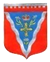 Администрациямуниципального образования Ромашкинское сельское поселение муниципального образования Приозерский муниципальный район Ленинградской области                                              ПОСТАНОВЛЕНИЕ                          18 мая  2017 года                                                                           №  126                                                         	В соответствии с Федеральным законом от 07.07.2003г. № 126-ФЗ «О связи»,  постановлением Правительства РФ от 09.06.1995 года № 578 «Об утверждении Правил охраны линий и сооружений связи Российской Федерации», предупреждением войсковой части 03213-3 Министерства обороны № 176 от 27.02.2012 года в целях организации целенаправленной предупредительной работы, создания условий  для безаварийной работы кабельных, радиорелейных и воздушных линий связи, проходящих на территории МО Ромашкинское сельское поселение, администрация муниципального образования Ромашкинское сельское поселение постановляет:1. Установить что, физические и юридические лица при производстве  земельных работ на территории  муниципального образования Ромашкинское сельское поселение получают согласование в администрации муниципального образования Ромашкинское сельское поселение муниципального образования Приозерский муниципальный район Ленинградской области только после получения письменных согласований на эти работы  ЛТУ (Приозерск) МЦТЭТ  ПАО «Ростелеком» по адресу: 188760 Ленинградская область, г.Приозерск, ул.Калинина, д.9 каб.32, тел. 8-813-79-33-550 и в/ч 03213-3 по адресу: г.Санкт-Петербург, п. Хвойный, тел. 749-10-97.2. Назначить КНЯЗЕВА Александра Алексеевича ведущего специалиста администрации и КАРАУЛОВА Алексея Борисовича ведущего специалиста администрации муниципального образования Ромашкинское сельское поселение ответственными лицами, контролирующими вопросы согласования и выполнения работ в охранных зонах кабельных линий связи, за оказание действенной помощи в обеспечении выполнения Правил охраны линий и сооружений связи Российской Федерации, в сохранении предупредительных знаков и замерных столбов, обозначающих трассу прохождения кабельной линии связи.3. Рекомендовать руководителям организаций, предприятий различных форм собственности расположенным на территории муниципального образования Ромашкинское сельское поселение муниципального образования Приозерский муниципальный район Ленинградской области:3.1 В пределах компетенции издать приказы о сохранности подземных и воздушных линий связи с назначением ответственных лиц за согласование проектов и работ в охранных зонах кабельных и воздушных линий связи. Знакомить представителей связи с планами работ в зоне прохождения кабельных линий.3.2.Обеспечить ознакомление производителей работ с расположением кабельных линий связи с вручением предупреждений, проведении с работниками инструктажа о сохранности этих сооружений до начала работ, связанных с разработкой грунта.3.3. Довести до сведения работников, что нарушение правил охраны линий и сооружений связи влечет наложение штрафа в соответствии со ст. 13.5 Кодекса «Об административных правонарушениях».3.4 Поддерживать в надлежащем состоянии съезды с дорог при пересечении с кабельными линиями связи.4. Считать утратившим силу постановление администрации № 513 от 24.12.2015г.5. Опубликовать данное постановление в средствах массовой информации и разместить на сайте поселения.6. Контроль за исполнением данного постановления оставляю за собой.Глава администрации                                                                       С.В.ТанковТрепагина О.П. 99-555Разослано: дело-2,ООО «Биотеплоснаб»-1,  «Паритет»-1, ООО «УютСервис»-1, ООО, прокуратура-1, школы-3, сады-3, МП «АУРП»-1О назначении ответственных за обеспечение охраны линий связи на территории муниципального образования Ромашкинское сельское поселение муниципального образования Приозерский муниципальный район Ленинградской области